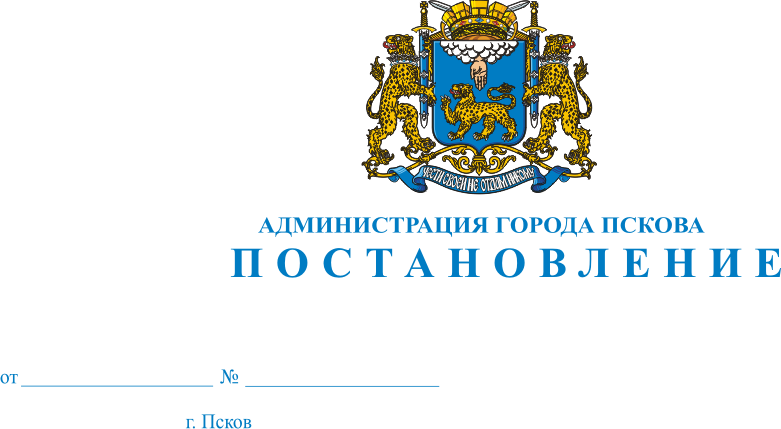 О внесении изменений в постановление Администрации города Пскова от 28 ноября 2014 г. № 3069 «Об утверждении муниципальной программы «Повышение уровня благоустройства и улучшение санитарного состояния города Пскова»В целях оптимизации финансовых расходов на реализацию мероприятий муниципальной программы, и как следствие, изменение параметров программы, в соответствии со статьей 179 Бюджетного кодекса Российской Федерации, постановлением Правительства Российской Федерации от 10 февраля 2017 года №169 «Об утверждении Правил предоставления и распределения субсидий из федерального бюджета бюджетам субъектов Российской Федерации на поддержку государственных программ субъектов Российской Федерации и муниципальных программ формирования современной городской среды»,  статьей  62 Положения о бюджетном процессе в муниципальном образовании «Город Псков», утвержденного решением Псковской городской Думы от 27 февраля 2013 года № 432, руководствуясь статьями 32 и 34 Устава муниципального образования «Город Псков», постановлением Администрации города Пскова от 13 февраля 2014 г. № 232 «Об утверждении Порядка разработки, формирования, реализации и оценки эффективности муниципальных программ города Пскова»,  Администрация города ПсковаПОСТАНОВЛЯЕТ:1. Внести в приложение  к постановлению Администрации города Пскова от 28 ноября 2014 г. № 3069  «Об утверждении муниципальной программы «Повышение уровня благоустройства и улучшение санитарного состояния города Пскова» следующие изменения:в разделе  I  «Паспорт муниципальной программы «Повышение уровня благоустройства и улучшение санитарного состояния города Пскова»:строку «Объемы бюджетных ассигнований программы (бюджетные ассигнования по подпрограммам, ведомственным целевым программам, отдельным мероприятиям, включенным в состав программы)» изложить в следующей редакции:«»;2) в разделе VI . «Обоснование включения подпрограмм и ведомственных целевых программ в состав муниципальной программы»:в отдельном мероприятии 1 «Организация и обеспечение надлежащей эксплуатации и содержания мест захоронения»  таблицу «Информация о финансировании» изложить в следующей  редакции:«                           Информация о финансированииТыс.руб.»; в отдельном мероприятии 2 «Освобождение земельных участков от движимых и недвижимых вещей»  таблицу «Информация о финансировании» изложить в следующей  редакции:«Информация о финансированииТыс.руб.»;в отдельном мероприятии 3 «Обеспечение уличного освещения на территории МО «Город Псков» таблицу «Информация о финансировании» изложить в следующей  редакции: «Информация о финансированииТыс.руб.»;3) раздел IX.  «Обоснование объема финансовых средств, необходимых для реализации муниципальной программы» изложить в следующей редакции:«IX. Обоснование объема финансовых средств, необходимых для реализации муниципальной программы:         Объем бюджетных ассигнований на реализацию муниципальной программы –  1 662 107,1 тыс. рублей, в том числе:из средств бюджета города Пскова – 1 611 221,8 тыс. рублей;из средств бюджета Псковской области - 14 570,9 тыс. рублей;из средств бюджета Российской Федерации – 36 314,4 тыс. рублей.Объемы финансирования, выделяемого на реализацию мероприятий муниципальной программы, в том числе включенных в нее подпрограмм, подлежат ежегодному уточнению.»; 4)  приложение 1 «Целевые индикаторы муниципальной программы» к муниципальной программе «Повышение уровня благоустройства и улучшение санитарного состояния города Пскова изложить в следующей редакции:«                                                                                                                        Приложение 1 к муниципальной программе  «Повышение уровня благоустройства и улучшение санитарного состояния города Пскова»Целевые индикаторы муниципальной программы»;5) приложение 2 «Перечень подпрограмм, ведомственных целевых программ, отдельных мероприятий, включенных в состав муниципальной программы» к муниципальной программе «Повышение уровня благоустройства и  улучшение санитарного состояния города Пскова»  изложить в следующей редакции:«                                                                                                             Приложение 2 к муниципальной программе  «Повышение уровня благоустройства и улучшение санитарного состояния города ПсковаПеречень подпрограмм, ведомственных целевых программ, отдельных мероприятий, включенных в состав муниципальной программы».2. Внести в подпрограмму «Обращение с отходами производства и потребления в муниципальном образовании «Город Псков» муниципальной программы «Повышение уровня благоустройства и улучшение санитарного состояния города Пскова» следующие изменения:1) в разделе I «Паспорт Подпрограммы «Обращение с отходами производства и потребления в муниципальном образовании «Город Псков» строку «Объемы бюджетных ассигнований по подпрограмме» изложить в следующей редакции:«»;2) раздел VII «Ресурсное обеспечение подпрограммы» изложить в следующей редакции:«                      VII. Ресурсное обеспечение подпрограммыОбщий объем финансирования подпрограммы составляет  69 560,0  тыс. рублей, в том числе по годам:»;3) Приложение «Перечень основных мероприятий подпрограммы «Обращение с отходами производства и потребления в муниципальном образовании «Город Псков»  к подпрограмме «Обращение с отходами производства и потребления в муниципальном образовании «Город Псков» изложить в следующей редакции:«                                                                                                                                                                                       Приложение к подпрограмме                                                      «Обращение с отходами производства и потребления в муниципальном образовании «Город Псков» Перечень основных мероприятий подпрограммы "Обращение с отходами производства и потребления в муниципальном образовании «Город Псков»».3. Внести в подпрограмму «Благоустройство территорий города для обеспечения отдыха и досуга жителей» муниципальной программы «Повышение уровня благоустройства и улучшение санитарного состояния города Пскова» следующие изменения:1) в разделе I «Паспорт Подпрограммы «Благоустройство территорий города для обеспечения отдыха и досуга жителей» строку  «Объемы бюджетных ассигнований по подпрограмме» «Повышение уровня благоустройства и улучшение санитарного состояния города Пскова» изложить в следующей редакции:«»;2) раздел VII «Ресурсное обеспечение подпрограммы» изложить в следующей редакции:«VII. Ресурсное обеспечение подпрограммыОбщий объем финансирования подпрограммы составляет 752 173,3 тыс. рублей, в том числе по годам:»;3) приложение «Перечень основных мероприятий подпрограммы «Благоустройство территорий города для обеспечения  отдыха и досуга жителей»  к подпрограмме «Благоустройство территорий города для обеспечения отдыха и досуга жителей» изложить в следующей редакции:«Приложение к подпрограмме «Благоустройство территорий города для обеспечения отдыха и досуга жителей»Перечень основных мероприятий подпрограммы "Благоустройство территорий города для обеспечения  отдыха и досуга жителей».4. Внести в подпрограмму  «Борьба с борщевиком Сосновского на территории муниципального образования «Город Псков» муниципальной программы «Повышение уровня благоустройства и улучшение санитарного состояния города Пскова» следующие изменения: 1) в разделе I «Паспорт Подпрограммы «Борьба с борщевиком Сосновского на территории муниципального образования «Город Псков»  строку  «Объемы бюджетных ассигнований по подпрограмме» изложить в следующей редакции:«»;2) Раздел VII «Ресурсное обеспечение подпрограммы» изложить в следующей редакции:«VII. Ресурсное обеспечение подпрограммыОбщий объем финансирования подпрограммы составляет 5 232,1тыс. рублей, в том числе по годам:»;3) Приложение «Перечень основных мероприятий подпрограммы «Борьба с борщевиком Сосновского на территории муниципального образования «Город Псков» к подпрограмме «Борьба с борщевиком Сосновского на территории муниципального образования «Город Псков» изложить в следующей редакции:«                                                                                                                                                                                         Приложение к подпрограмме                                                        «Борьба с борщевиком Сосновского на территории муниципального образования «Город Псков» «Перечень основных мероприятий подпрограммы «Борьба с борщевиком Сосновского на территории муниципального образования «Город Псков»».5. Внести в подпрограмму «Обеспечение реализации муниципальной программы» муниципальной программы «Повышение уровня благоустройства и улучшение санитарного состояния города Пскова» следующие изменения:1) В разделе I «Паспорт Подпрограммы «Обеспечение реализации муниципальной программы» строку  «Объемы бюджетных ассигнований по подпрограмме» изложить в следующей редакции:«»;2) раздел VII «Ресурсное обеспечение подпрограммы» изложить в следующей редакции: «                    VII. Ресурсное обеспечение подпрограммыОбщий объем финансирования подпрограммы составляет  192 355,9  тыс. рублей, в том числе по годам:»;3) приложение «Перечень основных мероприятий подпрограммы «Обеспечение реализации муниципальной программы»  к подпрограмме «Обеспечение реализации муниципальной программы» изложить в следующей редакции:«                                                                                                                                                                                         Приложение к подпрограмме    «Обеспечение реализации муниципальной программы»«Перечень основных мероприятий подпрограммы «Обеспечение реализации муниципальной программы»».7. Опубликовать настоящее постановление в газете «Псковские новости» и разместить на официальном сайте муниципального образования «Город Псков» в сети Интернет.8. Настоящее постановление вступает в силу с момента его официального опубликования.9. Контроль за исполнением настоящего постановления возложить на 
и.о. заместителя Главы Администрации города Пскова А.Г. Захарова.Глава Администрации города Пскова                                                    А.Н.Братчиков \ Объемы бюджетных ассигнований программы (бюджетные ассигнования по подпрограммам, ведомственным целевым программам, отдельным мероприятиям, включенным в состав программы)Муниципальная программа «Повышение уровня благоустройства и улучшение санитарного состояния города Пскова»Муниципальная программа «Повышение уровня благоустройства и улучшение санитарного состояния города Пскова»Муниципальная программа «Повышение уровня благоустройства и улучшение санитарного состояния города Пскова»Муниципальная программа «Повышение уровня благоустройства и улучшение санитарного состояния города Пскова»Муниципальная программа «Повышение уровня благоустройства и улучшение санитарного состояния города Пскова»Муниципальная программа «Повышение уровня благоустройства и улучшение санитарного состояния города Пскова»Муниципальная программа «Повышение уровня благоустройства и улучшение санитарного состояния города Пскова»Муниципальная программа «Повышение уровня благоустройства и улучшение санитарного состояния города Пскова»Объемы бюджетных ассигнований программы (бюджетные ассигнования по подпрограммам, ведомственным целевым программам, отдельным мероприятиям, включенным в состав программы)Источники финансирования201520162017201820192020ИтогоОбъемы бюджетных ассигнований программы (бюджетные ассигнования по подпрограммам, ведомственным целевым программам, отдельным мероприятиям, включенным в состав программы)средства местного бюджетасредства местного бюджета214015,4279751,0282518,4301359,2267688,6265889,21611221,8Объемы бюджетных ассигнований программы (бюджетные ассигнования по подпрограммам, ведомственным целевым программам, отдельным мероприятиям, включенным в состав программы)средства областного бюджетасредства областного бюджета3707,73705,35157,92000,014570,9Объемы бюджетных ассигнований программы (бюджетные ассигнования по подпрограммам, ведомственным целевым программам, отдельным мероприятиям, включенным в состав программы)Средства федерального бюджетаСредства федерального бюджета0,00,036314,436314,4Объемы бюджетных ассигнований программы (бюджетные ассигнования по подпрограммам, ведомственным целевым программам, отдельным мероприятиям, включенным в состав программы)Всего по программе:Всего по программе:217723,1283456,3323990,7303359,2267688,6265889,21662107,1Объемы бюджетных ассигнований программы (бюджетные ассигнования по подпрограммам, ведомственным целевым программам, отдельным мероприятиям, включенным в состав программы)Отдельное мероприятие: «Организация и обеспечение надлежащей эксплуатации и содержания мест захоронения»Отдельное мероприятие: «Организация и обеспечение надлежащей эксплуатации и содержания мест захоронения»Отдельное мероприятие: «Организация и обеспечение надлежащей эксплуатации и содержания мест захоронения»Отдельное мероприятие: «Организация и обеспечение надлежащей эксплуатации и содержания мест захоронения»Отдельное мероприятие: «Организация и обеспечение надлежащей эксплуатации и содержания мест захоронения»Отдельное мероприятие: «Организация и обеспечение надлежащей эксплуатации и содержания мест захоронения»Отдельное мероприятие: «Организация и обеспечение надлежащей эксплуатации и содержания мест захоронения»Отдельное мероприятие: «Организация и обеспечение надлежащей эксплуатации и содержания мест захоронения»Отдельное мероприятие: «Организация и обеспечение надлежащей эксплуатации и содержания мест захоронения»Объемы бюджетных ассигнований программы (бюджетные ассигнования по подпрограммам, ведомственным целевым программам, отдельным мероприятиям, включенным в состав программы)средства местного бюджета5406,34496,39211,539195,36333,36333,370976,0Объемы бюджетных ассигнований программы (бюджетные ассигнования по подпрограммам, ведомственным целевым программам, отдельным мероприятиям, включенным в состав программы)Всего по отдельному мероприятию:5406,34496,39211,539195,36333,36333,370976,0Объемы бюджетных ассигнований программы (бюджетные ассигнования по подпрограммам, ведомственным целевым программам, отдельным мероприятиям, включенным в состав программы)Отдельное мероприятие: «Освобождение земельных участков от движимых и недвижимых вещей»Отдельное мероприятие: «Освобождение земельных участков от движимых и недвижимых вещей»Отдельное мероприятие: «Освобождение земельных участков от движимых и недвижимых вещей»Отдельное мероприятие: «Освобождение земельных участков от движимых и недвижимых вещей»Отдельное мероприятие: «Освобождение земельных участков от движимых и недвижимых вещей»Отдельное мероприятие: «Освобождение земельных участков от движимых и недвижимых вещей»Отдельное мероприятие: «Освобождение земельных участков от движимых и недвижимых вещей»Отдельное мероприятие: «Освобождение земельных участков от движимых и недвижимых вещей»Отдельное мероприятие: «Освобождение земельных участков от движимых и недвижимых вещей»Объемы бюджетных ассигнований программы (бюджетные ассигнования по подпрограммам, ведомственным целевым программам, отдельным мероприятиям, включенным в состав программы)средства местного бюджета1808,41550,03860,45704,71500,01500,015923,5Объемы бюджетных ассигнований программы (бюджетные ассигнования по подпрограммам, ведомственным целевым программам, отдельным мероприятиям, включенным в состав программы)Всего по отдельному мероприятию:1808,41550,03860,45704,71500,01500,015923,5Объемы бюджетных ассигнований программы (бюджетные ассигнования по подпрограммам, ведомственным целевым программам, отдельным мероприятиям, включенным в состав программы)Отдельное мероприятие: «Обеспечение уличного освещения на территории МО «Город Псков»Отдельное мероприятие: «Обеспечение уличного освещения на территории МО «Город Псков»Отдельное мероприятие: «Обеспечение уличного освещения на территории МО «Город Псков»Отдельное мероприятие: «Обеспечение уличного освещения на территории МО «Город Псков»Отдельное мероприятие: «Обеспечение уличного освещения на территории МО «Город Псков»Отдельное мероприятие: «Обеспечение уличного освещения на территории МО «Город Псков»Отдельное мероприятие: «Обеспечение уличного освещения на территории МО «Город Псков»Отдельное мероприятие: «Обеспечение уличного освещения на территории МО «Город Псков»Отдельное мероприятие: «Обеспечение уличного освещения на территории МО «Город Псков»Объемы бюджетных ассигнований программы (бюджетные ассигнования по подпрограммам, ведомственным целевым программам, отдельным мероприятиям, включенным в состав программы)средства местного бюджета71120,992871,592238,185869,985036,085036,0512172,4Объемы бюджетных ассигнований программы (бюджетные ассигнования по подпрограммам, ведомственным целевым программам, отдельным мероприятиям, включенным в состав программы)Всего по отдельному мероприятию:71120,992871,592238,185869,985036,085036,0512172,4Объемы бюджетных ассигнований программы (бюджетные ассигнования по подпрограммам, ведомственным целевым программам, отдельным мероприятиям, включенным в состав программы)Отдельное мероприятие: «Обеспечение (содействие обеспечению) отлова и содержания безнадзорных собак в соответствии с действующим законодательством и ветеринарными и санитарными нормами»Отдельное мероприятие: «Обеспечение (содействие обеспечению) отлова и содержания безнадзорных собак в соответствии с действующим законодательством и ветеринарными и санитарными нормами»Отдельное мероприятие: «Обеспечение (содействие обеспечению) отлова и содержания безнадзорных собак в соответствии с действующим законодательством и ветеринарными и санитарными нормами»Отдельное мероприятие: «Обеспечение (содействие обеспечению) отлова и содержания безнадзорных собак в соответствии с действующим законодательством и ветеринарными и санитарными нормами»Отдельное мероприятие: «Обеспечение (содействие обеспечению) отлова и содержания безнадзорных собак в соответствии с действующим законодательством и ветеринарными и санитарными нормами»Отдельное мероприятие: «Обеспечение (содействие обеспечению) отлова и содержания безнадзорных собак в соответствии с действующим законодательством и ветеринарными и санитарными нормами»Отдельное мероприятие: «Обеспечение (содействие обеспечению) отлова и содержания безнадзорных собак в соответствии с действующим законодательством и ветеринарными и санитарными нормами»Отдельное мероприятие: «Обеспечение (содействие обеспечению) отлова и содержания безнадзорных собак в соответствии с действующим законодательством и ветеринарными и санитарными нормами»Отдельное мероприятие: «Обеспечение (содействие обеспечению) отлова и содержания безнадзорных собак в соответствии с действующим законодательством и ветеринарными и санитарными нормами»Объемы бюджетных ассигнований программы (бюджетные ассигнования по подпрограммам, ведомственным целевым программам, отдельным мероприятиям, включенным в состав программы)средства местного бюджетасредства местного бюджета2015,82015,84031,6Объемы бюджетных ассигнований программы (бюджетные ассигнования по подпрограммам, ведомственным целевым программам, отдельным мероприятиям, включенным в состав программы)Всего по отдельному мероприятию:Всего по отдельному мероприятию:2015,82015,84031,6Объемы бюджетных ассигнований программы (бюджетные ассигнования по подпрограммам, ведомственным целевым программам, отдельным мероприятиям, включенным в состав программы)Обращение с отходами производства и потребления в муниципальном образовании «Город Псков»Обращение с отходами производства и потребления в муниципальном образовании «Город Псков»Обращение с отходами производства и потребления в муниципальном образовании «Город Псков»Обращение с отходами производства и потребления в муниципальном образовании «Город Псков»Обращение с отходами производства и потребления в муниципальном образовании «Город Псков»Обращение с отходами производства и потребления в муниципальном образовании «Город Псков»Обращение с отходами производства и потребления в муниципальном образовании «Город Псков»Обращение с отходами производства и потребления в муниципальном образовании «Город Псков»Обращение с отходами производства и потребления в муниципальном образовании «Город Псков»Объемы бюджетных ассигнований программы (бюджетные ассигнования по подпрограммам, ведомственным целевым программам, отдельным мероприятиям, включенным в состав программы)средства местного бюджета9574,310839,010540,713400,012603,012603,069560,0Объемы бюджетных ассигнований программы (бюджетные ассигнования по подпрограммам, ведомственным целевым программам, отдельным мероприятиям, включенным в состав программы)Всего по подпрограмме:9574,310839,010540,713400,012603,012603,069560,0Объемы бюджетных ассигнований программы (бюджетные ассигнования по подпрограммам, ведомственным целевым программам, отдельным мероприятиям, включенным в состав программы)Благоустройство территорий города для обеспечения  отдыха и досуга жителейБлагоустройство территорий города для обеспечения  отдыха и досуга жителейБлагоустройство территорий города для обеспечения  отдыха и досуга жителейБлагоустройство территорий города для обеспечения  отдыха и досуга жителейБлагоустройство территорий города для обеспечения  отдыха и досуга жителейБлагоустройство территорий города для обеспечения  отдыха и досуга жителейБлагоустройство территорий города для обеспечения  отдыха и досуга жителейБлагоустройство территорий города для обеспечения  отдыха и досуга жителейБлагоустройство территорий города для обеспечения  отдыха и досуга жителейОбъемы бюджетных ассигнований программы (бюджетные ассигнования по подпрограммам, ведомственным целевым программам, отдельным мероприятиям, включенным в состав программы)средства местного бюджета99858,2136575,9135918,1124218,9122994,3121194,9740760,3Объемы бюджетных ассигнований программы (бюджетные ассигнования по подпрограммам, ведомственным целевым программам, отдельным мероприятиям, включенным в состав программы)средства областного бюджета3707,73705,32000,02000,011413,0Объемы бюджетных ассигнований программы (бюджетные ассигнования по подпрограммам, ведомственным целевым программам, отдельным мероприятиям, включенным в состав программы)Всего по подпрограмме:103565,9140281,2137918,1126218,9122994,3121194,9752173,3Объемы бюджетных ассигнований программы (бюджетные ассигнования по подпрограммам, ведомственным целевым программам, отдельным мероприятиям, включенным в состав программы)Борьба с борщевиком Сосновского в муниципальном образовании «Город Псков»Борьба с борщевиком Сосновского в муниципальном образовании «Город Псков»Борьба с борщевиком Сосновского в муниципальном образовании «Город Псков»Борьба с борщевиком Сосновского в муниципальном образовании «Город Псков»Борьба с борщевиком Сосновского в муниципальном образовании «Город Псков»Борьба с борщевиком Сосновского в муниципальном образовании «Город Псков»Борьба с борщевиком Сосновского в муниципальном образовании «Город Псков»Борьба с борщевиком Сосновского в муниципальном образовании «Город Псков»Борьба с борщевиком Сосновского в муниципальном образовании «Город Псков»Объемы бюджетных ассигнований программы (бюджетные ассигнования по подпрограммам, ведомственным целевым программам, отдельным мероприятиям, включенным в состав программы)средства местного бюджета791,4500,0976,7964,01000,01000,05232,1Объемы бюджетных ассигнований программы (бюджетные ассигнования по подпрограммам, ведомственным целевым программам, отдельным мероприятиям, включенным в состав программы)Всего по подпрограмме:791,4500,0976,7964,01000,01000,05232,1Объемы бюджетных ассигнований программы (бюджетные ассигнования по подпрограммам, ведомственным целевым программам, отдельным мероприятиям, включенным в состав программы)Развитие садоводческих некоммерческих объединений граждан-жителей муниципального образования «Город Псков»Развитие садоводческих некоммерческих объединений граждан-жителей муниципального образования «Город Псков»Развитие садоводческих некоммерческих объединений граждан-жителей муниципального образования «Город Псков»Развитие садоводческих некоммерческих объединений граждан-жителей муниципального образования «Город Псков»Развитие садоводческих некоммерческих объединений граждан-жителей муниципального образования «Город Псков»Развитие садоводческих некоммерческих объединений граждан-жителей муниципального образования «Город Псков»Развитие садоводческих некоммерческих объединений граждан-жителей муниципального образования «Город Псков»Развитие садоводческих некоммерческих объединений граждан-жителей муниципального образования «Город Псков»Развитие садоводческих некоммерческих объединений граждан-жителей муниципального образования «Город Псков»Объемы бюджетных ассигнований программы (бюджетные ассигнования по подпрограммам, ведомственным целевым программам, отдельным мероприятиям, включенным в состав программы)средства местного бюджета60,050,050,050,0210,0Объемы бюджетных ассигнований программы (бюджетные ассигнования по подпрограммам, ведомственным целевым программам, отдельным мероприятиям, включенным в состав программы)Всего по подпрограмме:60,050,050,050,0210,0Объемы бюджетных ассигнований программы (бюджетные ассигнования по подпрограммам, ведомственным целевым программам, отдельным мероприятиям, включенным в состав программы)Обеспечение реализации муниципальной программыОбеспечение реализации муниципальной программыОбеспечение реализации муниципальной программыОбеспечение реализации муниципальной программыОбеспечение реализации муниципальной программыОбеспечение реализации муниципальной программыОбеспечение реализации муниципальной программыОбеспечение реализации муниципальной программыОбеспечение реализации муниципальной программыОбъемы бюджетных ассигнований программы (бюджетные ассигнования по подпрограммам, ведомственным целевым программам, отдельным мероприятиям, включенным в состав программы)средства местного бюджета25455,932918,329712,931956,436156,236156,2192355,9Объемы бюджетных ассигнований программы (бюджетные ассигнования по подпрограммам, ведомственным целевым программам, отдельным мероприятиям, включенным в состав программы)Всего по подпрограмме:25455,932918,329712,931956,436156,236156,2192355,9Объемы бюджетных ассигнований программы (бюджетные ассигнования по подпрограммам, ведомственным целевым программам, отдельным мероприятиям, включенным в состав программы)Формирование современной городской среды муниципального образования «Город Псков»Формирование современной городской среды муниципального образования «Город Псков»Формирование современной городской среды муниципального образования «Город Псков»Формирование современной городской среды муниципального образования «Город Псков»Формирование современной городской среды муниципального образования «Город Псков»Формирование современной городской среды муниципального образования «Город Псков»Формирование современной городской среды муниципального образования «Город Псков»Формирование современной городской среды муниципального образования «Город Псков»Формирование современной городской среды муниципального образования «Город Псков»Объемы бюджетных ассигнований программы (бюджетные ассигнования по подпрограммам, ведомственным целевым программам, отдельным мероприятиям, включенным в состав программы)средства областного бюджетасредства областного бюджета3157,93157,9Объемы бюджетных ассигнований программы (бюджетные ассигнования по подпрограммам, ведомственным целевым программам, отдельным мероприятиям, включенным в состав программы)Средства федерального бюджетаСредства федерального бюджета36314,436314,4Объемы бюджетных ассигнований программы (бюджетные ассигнования по подпрограммам, ведомственным целевым программам, отдельным мероприятиям, включенным в состав программы)Всего по программе:Всего по программе:39472,339472,3Организация и обеспечение надлежащей эксплуатации и содержания мест захороненияОрганизация и обеспечение надлежащей эксплуатации и содержания мест захороненияОрганизация и обеспечение надлежащей эксплуатации и содержания мест захороненияОрганизация и обеспечение надлежащей эксплуатации и содержания мест захороненияОрганизация и обеспечение надлежащей эксплуатации и содержания мест захороненияОрганизация и обеспечение надлежащей эксплуатации и содержания мест захороненияОрганизация и обеспечение надлежащей эксплуатации и содержания мест захороненияОрганизация и обеспечение надлежащей эксплуатации и содержания мест захороненияИсточники финансирования201520162017201820192020Итогоместный бюджет5406,34496,39211,539195,36333,36333,370976,0Всего по подпрограмме:5406,34496,39211,539195,36333,36333,370976,0Отдельное мероприятие: «Освобождение земельных участков от движимых и недвижимых вещей»Отдельное мероприятие: «Освобождение земельных участков от движимых и недвижимых вещей»Отдельное мероприятие: «Освобождение земельных участков от движимых и недвижимых вещей»Отдельное мероприятие: «Освобождение земельных участков от движимых и недвижимых вещей»Отдельное мероприятие: «Освобождение земельных участков от движимых и недвижимых вещей»Отдельное мероприятие: «Освобождение земельных участков от движимых и недвижимых вещей»Отдельное мероприятие: «Освобождение земельных участков от движимых и недвижимых вещей»Отдельное мероприятие: «Освобождение земельных участков от движимых и недвижимых вещей»Источники финансирования201520162017201820192020Итогоместный бюджет1808,41550,03860,45704,71500,01500,015923,5Всего по подпрограмме:1808,41550,03860,45704,71500,01500,015923,5Отдельное мероприятие: «Обеспечение уличного освещения на территории МО «Город Псков»Отдельное мероприятие: «Обеспечение уличного освещения на территории МО «Город Псков»Отдельное мероприятие: «Обеспечение уличного освещения на территории МО «Город Псков»Отдельное мероприятие: «Обеспечение уличного освещения на территории МО «Город Псков»Отдельное мероприятие: «Обеспечение уличного освещения на территории МО «Город Псков»Отдельное мероприятие: «Обеспечение уличного освещения на территории МО «Город Псков»Отдельное мероприятие: «Обеспечение уличного освещения на территории МО «Город Псков»Отдельное мероприятие: «Обеспечение уличного освещения на территории МО «Город Псков»Источники финансирования201520162017201820192020Итогоместный бюджет71120,992871,592238,185869,985036,085036,0512172,4Всего по подпрограмме:71120,992871,592238,185869,985036,085036,0512172,4N п/пНаименование целевого показателя (индикатора)Единицы измеренияЗначения целевых показателей (индикаторов)Значения целевых показателей (индикаторов)Значения целевых показателей (индикаторов)Значения целевых показателей (индикаторов)Значения целевых показателей (индикаторов)Значения целевых показателей (индикаторов)Значения целевых показателей (индикаторов)N п/пНаименование целевого показателя (индикатора)Единицы измерения2014 год2015год2016 год2017 год2018 год2019 год2020 годПрограмма. Муниципальная программа «Повышение уровня благоустройства и улучшение санитарного состояния города Пскова»Программа. Муниципальная программа «Повышение уровня благоустройства и улучшение санитарного состояния города Пскова»Программа. Муниципальная программа «Повышение уровня благоустройства и улучшение санитарного состояния города Пскова»Программа. Муниципальная программа «Повышение уровня благоустройства и улучшение санитарного состояния города Пскова»Программа. Муниципальная программа «Повышение уровня благоустройства и улучшение санитарного состояния города Пскова»Программа. Муниципальная программа «Повышение уровня благоустройства и улучшение санитарного состояния города Пскова»Программа. Муниципальная программа «Повышение уровня благоустройства и улучшение санитарного состояния города Пскова»Программа. Муниципальная программа «Повышение уровня благоустройства и улучшение санитарного состояния города Пскова»Программа. Муниципальная программа «Повышение уровня благоустройства и улучшение санитарного состояния города Пскова»Программа. Муниципальная программа «Повышение уровня благоустройства и улучшение санитарного состояния города Пскова»1.1Доля благоустроенных территорийПроцент10,030,035,040,443,046,049,01.2Доля утилизированных отходовПроцент10,030,040,050,042,570,080,01.3Доля возобновленных (посаженных) зеленых насаждений  от количества снесенных за годПроцент20,030,0401315 20251.4Доля освобожденной площади от борщевика Сосновского на территории МО «Город Псков» и вдоль полос автодорогПроцент5,010,015,020,025,030,035,01.5Доля обустроенных СНТПроцент10,015,015,020,020,026,030,01.6Доля приведенных в надлежащее состояние территорий захоронений, расположенных в муниципальном образовании «Город Псков»Процент5,010,020,030,040,050,060,01.7Доля отремонтированных муниципальных сетей наружного освещенияПроцент15171824354045Подпрограмма 1. Обращение с отходами производства и потребления в муниципальном образовании «Город Псков»Подпрограмма 1. Обращение с отходами производства и потребления в муниципальном образовании «Город Псков»Подпрограмма 1. Обращение с отходами производства и потребления в муниципальном образовании «Город Псков»Подпрограмма 1. Обращение с отходами производства и потребления в муниципальном образовании «Город Псков»Подпрограмма 1. Обращение с отходами производства и потребления в муниципальном образовании «Город Псков»Подпрограмма 1. Обращение с отходами производства и потребления в муниципальном образовании «Город Псков»Подпрограмма 1. Обращение с отходами производства и потребления в муниципальном образовании «Город Псков»Подпрограмма 1. Обращение с отходами производства и потребления в муниципальном образовании «Город Псков»Подпрограмма 1. Обращение с отходами производства и потребления в муниципальном образовании «Город Псков»Подпрограмма 1. Обращение с отходами производства и потребления в муниципальном образовании «Город Псков»1.1Количество обустроенных в соответствии с законодательством существующих объектов размещения отходовЕдиница101312121212121.2Доля использованных, обезвреженных отходов в общем объеме отходов, образовавшихся в процессе производства и потребленияПроцент15,030,030,050,060,070,080,0Подпрограмма 2. Благоустройство территорий города для обеспечения отдыха и досуга жителейПодпрограмма 2. Благоустройство территорий города для обеспечения отдыха и досуга жителейПодпрограмма 2. Благоустройство территорий города для обеспечения отдыха и досуга жителейПодпрограмма 2. Благоустройство территорий города для обеспечения отдыха и досуга жителейПодпрограмма 2. Благоустройство территорий города для обеспечения отдыха и досуга жителейПодпрограмма 2. Благоустройство территорий города для обеспечения отдыха и досуга жителейПодпрограмма 2. Благоустройство территорий города для обеспечения отдыха и досуга жителейПодпрограмма 2. Благоустройство территорий города для обеспечения отдыха и досуга жителейПодпрограмма 2. Благоустройство территорий города для обеспечения отдыха и досуга жителейПодпрограмма 2. Благоустройство территорий города для обеспечения отдыха и досуга жителей2.1Количество аварийных, сухостойных, и больных деревьев ,снесенных за годЕдиница7548007507507502.2Количество посаженных зеленых насаждений за годЕдиница3001011131501882.3Количество высаженных цветов за годТыс. единиц1352112002002002.4Количество праздничных мероприятий общегородского уровня
 оформление и обслуживание  территорий,  которых  осуществлено за годЕдиница1010101110Подпрограмма 3. Борьба с борщевиком Сосновского в муниципальном образовании «Город Псков»Подпрограмма 3. Борьба с борщевиком Сосновского в муниципальном образовании «Город Псков»Подпрограмма 3. Борьба с борщевиком Сосновского в муниципальном образовании «Город Псков»Подпрограмма 3. Борьба с борщевиком Сосновского в муниципальном образовании «Город Псков»Подпрограмма 3. Борьба с борщевиком Сосновского в муниципальном образовании «Город Псков»Подпрограмма 3. Борьба с борщевиком Сосновского в муниципальном образовании «Город Псков»Подпрограмма 3. Борьба с борщевиком Сосновского в муниципальном образовании «Город Псков»Подпрограмма 3. Борьба с борщевиком Сосновского в муниципальном образовании «Город Псков»Подпрограмма 3. Борьба с борщевиком Сосновского в муниципальном образовании «Город Псков»Подпрограмма 3. Борьба с борщевиком Сосновского в муниципальном образовании «Город Псков»3.1Доля освобожденной площади от засоренной борщевиком СосновскогоПроцент0,050,060,070,080,090,0100,03.2Площадь освобожденной территории от борщевика СосновскогоГектар0,020,040,060,080,090,0100,0Подпрограмма 4. Развитие садоводческих некоммерческих объединений граждан - жителей муниципального образования «Город Псков»Подпрограмма 4. Развитие садоводческих некоммерческих объединений граждан - жителей муниципального образования «Город Псков»Подпрограмма 4. Развитие садоводческих некоммерческих объединений граждан - жителей муниципального образования «Город Псков»Подпрограмма 4. Развитие садоводческих некоммерческих объединений граждан - жителей муниципального образования «Город Псков»Подпрограмма 4. Развитие садоводческих некоммерческих объединений граждан - жителей муниципального образования «Город Псков»Подпрограмма 4. Развитие садоводческих некоммерческих объединений граждан - жителей муниципального образования «Город Псков»Подпрограмма 4. Развитие садоводческих некоммерческих объединений граждан - жителей муниципального образования «Город Псков»Подпрограмма 4. Развитие садоводческих некоммерческих объединений граждан - жителей муниципального образования «Город Псков»Подпрограмма 4. Развитие садоводческих некоммерческих объединений граждан - жителей муниципального образования «Город Псков»Подпрограмма 4. Развитие садоводческих некоммерческих объединений граждан - жителей муниципального образования «Город Псков»4.1Количество мусорных контейнеров, приобретенных СНТШтука00012364.2Количество СНТ, включенных в систему электронного учетаЕдиница25811123144.3Количество СНТ, соответствующих правилам пожарной безопасностиЕдиница00000014.4Количество проведенных мероприятий по обучению членов правления СНТШтука1311111Подпрограмма 5. Обеспечение реализации муниципальной программыПодпрограмма 5. Обеспечение реализации муниципальной программыПодпрограмма 5. Обеспечение реализации муниципальной программыПодпрограмма 5. Обеспечение реализации муниципальной программыПодпрограмма 5. Обеспечение реализации муниципальной программыПодпрограмма 5. Обеспечение реализации муниципальной программыПодпрограмма 5. Обеспечение реализации муниципальной программыПодпрограмма 5. Обеспечение реализации муниципальной программыПодпрограмма 5. Обеспечение реализации муниципальной программыПодпрограмма 5. Обеспечение реализации муниципальной программы5.1Доля достигнутых целевых индикаторов муниципальной программы "Повышение уровня благоустройства и улучшение санитарного состояния города Пскова" на 2015 - 2017 годыПроцент03050100100100100Подпрограмма 6. Формирование современной городской среды муниципального образования «Город Псков»Подпрограмма 6. Формирование современной городской среды муниципального образования «Город Псков»Подпрограмма 6. Формирование современной городской среды муниципального образования «Город Псков»Подпрограмма 6. Формирование современной городской среды муниципального образования «Город Псков»Подпрограмма 6. Формирование современной городской среды муниципального образования «Город Псков»Подпрограмма 6. Формирование современной городской среды муниципального образования «Город Псков»Подпрограмма 6. Формирование современной городской среды муниципального образования «Город Псков»Подпрограмма 6. Формирование современной городской среды муниципального образования «Город Псков»Подпрограмма 6. Формирование современной городской среды муниципального образования «Город Псков»Подпрограмма 6. Формирование современной городской среды муниципального образования «Город Псков»6.1Доля благоустроенных дворовых территорий многоквартирных домов от общего количества дворовых территорий многоквартирных домовПроцент57,758,66.2Доля благоустроенных муниципальных территорий общего пользования улиц, тротуаров от общего количества таких территорийПроцент19,420,06.3Доля благоустроенных муниципальных территорий общего пользования парков, скверов от общего количества таких территорийПроцент12,212,26.4Доля проектов благоустройства, реализованных с трудовым участием граждан, заинтересованных организаций от общего количества вы5полненных проектовПроцент100,0Отдельное мероприятие 1. Организация и обеспечение надлежащей эксплуатации и содержания мест захороненияОтдельное мероприятие 1. Организация и обеспечение надлежащей эксплуатации и содержания мест захороненияОтдельное мероприятие 1. Организация и обеспечение надлежащей эксплуатации и содержания мест захороненияОтдельное мероприятие 1. Организация и обеспечение надлежащей эксплуатации и содержания мест захороненияОтдельное мероприятие 1. Организация и обеспечение надлежащей эксплуатации и содержания мест захороненияОтдельное мероприятие 1. Организация и обеспечение надлежащей эксплуатации и содержания мест захороненияОтдельное мероприятие 1. Организация и обеспечение надлежащей эксплуатации и содержания мест захороненияОтдельное мероприятие 1. Организация и обеспечение надлежащей эксплуатации и содержания мест захороненияОтдельное мероприятие 1. Организация и обеспечение надлежащей эксплуатации и содержания мест захороненияОтдельное мероприятие 1. Организация и обеспечение надлежащей эксплуатации и содержания мест захоронения1.1Количество приведенных в надлежащее состояние территорий мест захоронений расположенных в муниципальном образовании « Город Псков»Единица5101510103035Отдельное мероприятие 2. Освобождение земельных участков от движимых и недвижимых вещейОтдельное мероприятие 2. Освобождение земельных участков от движимых и недвижимых вещейОтдельное мероприятие 2. Освобождение земельных участков от движимых и недвижимых вещейОтдельное мероприятие 2. Освобождение земельных участков от движимых и недвижимых вещейОтдельное мероприятие 2. Освобождение земельных участков от движимых и недвижимых вещейОтдельное мероприятие 2. Освобождение земельных участков от движимых и недвижимых вещейОтдельное мероприятие 2. Освобождение земельных участков от движимых и недвижимых вещейОтдельное мероприятие 2. Освобождение земельных участков от движимых и недвижимых вещейОтдельное мероприятие 2. Освобождение земельных участков от движимых и недвижимых вещейОтдельное мероприятие 2. Освобождение земельных участков от движимых и недвижимых вещей2.1Количество освобожденных территорий от движимых и недвижимых вещейЕдиница10,020,030,09,012,019,020,0Отдельное мероприятие 3. Обеспечение уличного освещения на территории МО «Город Псков»Отдельное мероприятие 3. Обеспечение уличного освещения на территории МО «Город Псков»Отдельное мероприятие 3. Обеспечение уличного освещения на территории МО «Город Псков»Отдельное мероприятие 3. Обеспечение уличного освещения на территории МО «Город Псков»Отдельное мероприятие 3. Обеспечение уличного освещения на территории МО «Город Псков»Отдельное мероприятие 3. Обеспечение уличного освещения на территории МО «Город Псков»Отдельное мероприятие 3. Обеспечение уличного освещения на территории МО «Город Псков»Отдельное мероприятие 3. Обеспечение уличного освещения на территории МО «Город Псков»Отдельное мероприятие 3. Обеспечение уличного освещения на территории МО «Город Псков»Отдельное мероприятие 3. Обеспечение уличного освещения на территории МО «Город Псков»3.1.Протяженность новых сетей наружного освещенияКилометр1,52,02,55,60,285,56,03.2Количество освещенных улицЕдиница2552572582622632692723.3Уменьшение количества  электроэнергии, потребляемой для  освещения территорий города Пскова, в расчете на 1 светильник сети уличного освещения за  год (по отношению к предыдущему году)Кв/час143,020,0300,020,020,0Отдельное мероприятие 4.  Обеспечение (содействие обеспечению) отлова и содержания безнадзорных собак в соответствии с действующим законодательством и ветеринарными и санитарными нормамиОтдельное мероприятие 4.  Обеспечение (содействие обеспечению) отлова и содержания безнадзорных собак в соответствии с действующим законодательством и ветеринарными и санитарными нормамиОтдельное мероприятие 4.  Обеспечение (содействие обеспечению) отлова и содержания безнадзорных собак в соответствии с действующим законодательством и ветеринарными и санитарными нормамиОтдельное мероприятие 4.  Обеспечение (содействие обеспечению) отлова и содержания безнадзорных собак в соответствии с действующим законодательством и ветеринарными и санитарными нормамиОтдельное мероприятие 4.  Обеспечение (содействие обеспечению) отлова и содержания безнадзорных собак в соответствии с действующим законодательством и ветеринарными и санитарными нормамиОтдельное мероприятие 4.  Обеспечение (содействие обеспечению) отлова и содержания безнадзорных собак в соответствии с действующим законодательством и ветеринарными и санитарными нормамиОтдельное мероприятие 4.  Обеспечение (содействие обеспечению) отлова и содержания безнадзорных собак в соответствии с действующим законодательством и ветеринарными и санитарными нормамиОтдельное мероприятие 4.  Обеспечение (содействие обеспечению) отлова и содержания безнадзорных собак в соответствии с действующим законодательством и ветеринарными и санитарными нормамиОтдельное мероприятие 4.  Обеспечение (содействие обеспечению) отлова и содержания безнадзорных собак в соответствии с действующим законодательством и ветеринарными и санитарными нормамиОтдельное мероприятие 4.  Обеспечение (содействие обеспечению) отлова и содержания безнадзорных собак в соответствии с действующим законодательством и ветеринарными и санитарными нормами4.1Доля выполненных заявок граждан, организаций на отлов безнадзорных собак от общего количества, поступивших таких заявок.Процент0,0100,0100,0№ п/пНаименование подпрограмм, ведомственных целевых программ, отдельных мероприятийОтветственный исполнитель (соисполнитель или участник подпрограммы)Срок реализацииОбъем финансирования по годам (тыс. руб.)Объем финансирования по годам (тыс. руб.)Объем финансирования по годам (тыс. руб.)Объем финансирования по годам (тыс. руб.)Объем финансирования по годам (тыс. руб.)Объем финансирования по годам (тыс. руб.)Объем финансирования по годам (тыс. руб.)Ожидаемый результат (краткое описание)Последствия не реализации подпрограммы, ведомственной целевой программы, отдельного мероприятияНаименование подпрограмм, ведомственных целевых программ, отдельных мероприятийОтветственный исполнитель (соисполнитель или участник подпрограммы)Срок реализацииВСЕГО:201520162017201820192020Ожидаемый результат (краткое описание)Последствия не реализации подпрограммы, ведомственной целевой программы, отдельного мероприятияПодпрограммыПодпрограммыПодпрограммыПодпрограммыПодпрограммыПодпрограммыПодпрограммыПодпрограммыПодпрограммыПодпрограммы1Обращение с отходами производства и потребления в муниципальном образовании «Город Псков»Управление городского хозяйства Администрации города Псков01.01.2015 - 31.12.202069560,09574,310839,010540,713400,012603,012603,0Улучшение санитарно-эпидемиологического благополучия населения города Пскова и сокращение ущерба окружающей среде в результате рекультивации городской свалки ТБО к 2020 году. Уменьшение объемов отходов, размещаемых на полигоне захороненияУхудшение санитарно-эпидемиологического благополучия населения города ПсковаОбращение с отходами производства и потребления в муниципальном образовании «Город Псков»Управление городского хозяйства Администрации города ПсковВ том числе кредиторская задолженность461,12909,52334,51203,6Улучшение санитарно-эпидемиологического благополучия населения города Пскова и сокращение ущерба окружающей среде в результате рекультивации городской свалки ТБО к 2020 году. Уменьшение объемов отходов, размещаемых на полигоне захороненияУхудшение санитарно-эпидемиологического благополучия населения города Пскова2Благоустройство территорий города для обеспечения  отдыха и досуга жителейУправление городского хозяйства Администрации города Пскова, МКУ «Служба благоустройства города»01.01.2015 - 31.12.2020752173,3103565,9140281,2137918,1126218,9122994,3121194,9Качественное содержание зеленых насаждений и объектов благоустройства парков;  Организация праздничного пространства на территории города; Сохранение экологического баланса на территории парков; Увеличение площади парковых зон; Улучшение экологических, гигиенических, функциональных, эстетических и рекреационных качеств городской среды, в том числе: повышение привлекательности парков для различных возрастных и социальных групп населения; создание безопасных условий для отдыха граждан на территории парков; размещение новых тематических зон (спортивных, детских площадок, уголков отдыха)Ухудшение экологического состояния города ПсковаБлагоустройство территорий города для обеспечения  отдыха и досуга жителейВ том числе кредиторская задолженность25213,031555,120190,28499,9Качественное содержание зеленых насаждений и объектов благоустройства парков;  Организация праздничного пространства на территории города; Сохранение экологического баланса на территории парков; Увеличение площади парковых зон; Улучшение экологических, гигиенических, функциональных, эстетических и рекреационных качеств городской среды, в том числе: повышение привлекательности парков для различных возрастных и социальных групп населения; создание безопасных условий для отдыха граждан на территории парков; размещение новых тематических зон (спортивных, детских площадок, уголков отдыха)3Борьба с борщевиком Сосновского в муниципальном образовании «Город Псков»Управление городского хозяйства Администрации города Пскова01.01.2015 - 31.12.20205232,1791,4500,0976,7964,01000,01000,0Ликвидация угрозы неконтролируемого распространения борщевика Сосновского на территории  муниципального образования «Город Псков»; Снижение случаев травматизма среди населения; Уменьшение зараженных площадей (зеленых насаждений, придорожных полос, неблагоустроенных территорий)Увеличение распространения борщевика СосновскогоБорьба с борщевиком Сосновского в муниципальном образовании «Город Псков»Управление городского хозяйства Администрации города ПсковаВ том числе кредиторская задолженность498,60,0494,20,0Ликвидация угрозы неконтролируемого распространения борщевика Сосновского на территории  муниципального образования «Город Псков»; Снижение случаев травматизма среди населения; Уменьшение зараженных площадей (зеленых насаждений, придорожных полос, неблагоустроенных территорий)Увеличение распространения борщевика Сосновского4Развитие садоводческих некоммерческих объединений граждан-жителей муниципального образования «Город Псков»Управление городского хозяйства Администрации города Пскова01.01.2015 - 31.12.2020210,00,00,060,050,050,050,0Приобретение мусорных контейнеров для 6 СНТ, что улучшит санитарно-экологическую безопасность на территории СНТ и прилегающих к их территориям лесных массивах; Включение 14 СНТ в электронную систему учета; Приобретение для 1 СНТ технических средств пожарной безопасности для обеспечения соответствия СНТ правилам пожарной безопасности; Проведение 8 мероприятий по обучению членов правления СНТОтсутствие благоприятных условий для функционирования садоводческих некоммерческих объединений граждан - жителей города Пскова5Обеспечение реализации муниципальной программыУправление городского хозяйства Администрации города Пскова; Управление строительства и капитального ремонта Администрации города Пскова01.01.2015 - 31.12.2020192355,925455,932918,329712,931956,436156,236156,2Реализация программы в соответствии с целями и задачамиОтсутствие результатов реализации программы6Формирование современной городской среды муниципального образования «Город Псков»Управление городского хозяйства Администрации города Пскова01.01.2017-31.12.201739472,339472,30,00,00,0Создание благоприятных условий  городской среды, повышение комфортности проживания населения города, увеличение площади зеленых зон, обеспечение более эффективной эксплуатации жилых домов, улучшение условий для отдыха и занятий спортом, обеспечение физической, пространственной и информационной доступности зданий, сооружений, дворовых и общественных  территорий для всех групп населенияУсловия городской среды сохранятся в текущем состоянииОтдельные мероприятияОтдельные мероприятияОтдельные мероприятияОтдельные мероприятияОтдельные мероприятияОтдельные мероприятияОтдельные мероприятияОтдельные мероприятияОтдельные мероприятияОтдельные мероприятияОтдельные мероприятияОтдельные мероприятия1Организация и обеспечение надлежащей эксплуатации и содержания мест захороненияУправление городского хозяйства Администрации города Пскова; Управление строительства и капитального ремонта Администрации города Пскова01.01.2015 - 31.12.202070976,05406,34496,39211,539195,36333,36333,3Организация и обеспечение надлежащей эксплуатации и содержания мест захороненияОрганизация и обеспечение надлежащей эксплуатации и содержания мест захороненияВ том числе кредиторская задолженность514,61432,3513,5551,9Организация и обеспечение надлежащей эксплуатации и содержания мест захоронения2Освобождение земельных участков от движимых и недвижимых вещейУправление городского хозяйства Администрации города Пскова, Комитет по управлению муниципальным имуществом Администрации города Пскова01.01.2015 - 31.12.202015923,51808,41550,03860,45704,71500,01500,0Благоустройство городских и дворовых территорийОсвобождение земельных участков от движимых и недвижимых вещейУправление городского хозяйства Администрации города Пскова, Комитет по управлению муниципальным имуществом Администрации города ПсковаВ том числе кредиторская задолженность459,5298,3517,31000,0Благоустройство городских и дворовых территорий3Обеспечение уличного освещения на территории МО «Город Псков»Управление городского хозяйства Администрации города Пскова01.01.2015 - 31.12.2020512172,471120,992871,592238,185869,985036,085036,0Приведение муниципальных сетей в надлежащее состояниеОбеспечение уличного освещения на территории МО «Город Псков»Управление городского хозяйства Администрации города ПсковаВ том числе кредиторская задолженность9618,919178,514442,75244,7Приведение муниципальных сетей в надлежащее состояние4Обеспечение (содействие обеспечению) отлова и содержания безнадзорных собак в соответствии с действующим законодательством и ветеринарными и санитарными нормамиУправление городского хозяйства Администрации города Пскова01.01.2017 - 31.12.20204031,60,00,02015,82015,8Сокращение численности безнадзорных собак, угрожающих санитарно-эпидемиологическому состоянию мест проживания населения. Ограничение распространения различных заболеваний в т.ч. бешенства, переносчиками которых безнадзорные собаки являютсяУвеличение численности безнадзорных собак, распространение заболеваний, ухудшение санитарно-эпидемиологического благополучия населения города ПсковаВСЕГО: Всего:1662107,1217723,1283456,3323990,7303359,2267688,6265889,2ВСЕГО:В том числе кредиторская задолженность36765,755373,738492,416868,9Объемы бюджетных ассигнований по подпрограммеИсточники финансирования201520162017201820192020ИтогоОбъемы бюджетных ассигнований по подпрограммеместный бюджет9574,310839,010540,713400,012603,012603,069560,0Объемы бюджетных ассигнований по подпрограммеВсего по подпрограмме:9574,310839,010540,713400,012603,012603,069560,0Источники финансирования201520162017201820192020Итогоместный бюджет9574,310839,010540,713400,012603,012603,069560,0Всего по подпрограмме:9574,310839,010540,713400,012603,012603,069560,0№ п/пНаименование основного мероприятияИсполнитель мероприятияСрок реализацииОбъем финансирования по годам (тыс. руб.)Объем финансирования по годам (тыс. руб.)Объем финансирования по годам (тыс. руб.)Объем финансирования по годам (тыс. руб.)Объем финансирования по годам (тыс. руб.)Объем финансирования по годам (тыс. руб.)Объем финансирования по годам (тыс. руб.)Объем финансирования по годам (тыс. руб.)Ожидаемый непосредственный результат (краткое описание)№ п/пНаименование основного мероприятияИсполнитель мероприятияСрок реализацииИсточникиВСЕГО:201520162017201820192020Ожидаемый непосредственный результат (краткое описание)Цель 1: Обеспечение санитарного и эстетического состояния территории городаЦель 1: Обеспечение санитарного и эстетического состояния территории городаЦель 1: Обеспечение санитарного и эстетического состояния территории городаЦель 1: Обеспечение санитарного и эстетического состояния территории городаЦель 1: Обеспечение санитарного и эстетического состояния территории городаЦель 1: Обеспечение санитарного и эстетического состояния территории городаЦель 1: Обеспечение санитарного и эстетического состояния территории городаЦель 1: Обеспечение санитарного и эстетического состояния территории городаЦель 1: Обеспечение санитарного и эстетического состояния территории городаЦель 1: Обеспечение санитарного и эстетического состояния территории городаЦель 1: Обеспечение санитарного и эстетического состояния территории городаЦель 1: Обеспечение санитарного и эстетического состояния территории городаЗадача 1:Создание условий безопасного размещения отходов производства и потребленияЗадача 1:Создание условий безопасного размещения отходов производства и потребленияЗадача 1:Создание условий безопасного размещения отходов производства и потребленияЗадача 1:Создание условий безопасного размещения отходов производства и потребленияЗадача 1:Создание условий безопасного размещения отходов производства и потребленияЗадача 1:Создание условий безопасного размещения отходов производства и потребленияЗадача 1:Создание условий безопасного размещения отходов производства и потребленияЗадача 1:Создание условий безопасного размещения отходов производства и потребленияЗадача 1:Создание условий безопасного размещения отходов производства и потребленияЗадача 1:Создание условий безопасного размещения отходов производства и потребленияЗадача 1:Создание условий безопасного размещения отходов производства и потребленияЗадача 1:Создание условий безопасного размещения отходов производства и потребления1Организация и содержание полигона отходов производства и потребленияУГХ АГП01.01.2015 - 31.12.2020ВсегоОрганизация и содержание полигона отходов производства и потребленияОрганизация и содержание полигона отходов производства и потребленияУГХ АГП01.01.2015 - 31.12.2020местный бюджетОрганизация и содержание полигона отходов производства и потребления2Рекультивация городской свалкиУГХ АГП01.01.2015 31.12.2020ВсегоВведение в оборот рекультивируемых земельРекультивация городской свалкиУГХ АГП01.01.2015 31.12.2020местный бюджетВведение в оборот рекультивируемых земель3Организация сбора, транспортировки и ликвидации (утилизации) отходов производства и потребленияУГХ АГП01.01.2015 - 31.12.2020Всего56874,48113,89138,610122,010500,09500,09500,0Поддержка санитарного состояния города Организация сбора, транспортировки и ликвидации (утилизации) отходов производства и потребленияУГХ АГП01.01.2015 - 31.12.2020местный бюджет56874,48113,89138,610122,010500,09500,009500,0Поддержка санитарного состояния города Задача 2:Создание условий для сбора и утилизации сезонных свалокЗадача 2:Создание условий для сбора и утилизации сезонных свалокЗадача 2:Создание условий для сбора и утилизации сезонных свалокЗадача 2:Создание условий для сбора и утилизации сезонных свалокЗадача 2:Создание условий для сбора и утилизации сезонных свалокЗадача 2:Создание условий для сбора и утилизации сезонных свалокЗадача 2:Создание условий для сбора и утилизации сезонных свалокЗадача 2:Создание условий для сбора и утилизации сезонных свалокЗадача 2:Создание условий для сбора и утилизации сезонных свалокЗадача 2:Создание условий для сбора и утилизации сезонных свалокЗадача 2:Создание условий для сбора и утилизации сезонных свалокЗадача 2:Создание условий для сбора и утилизации сезонных свалок1Организация снежного полигона и площадки для хранения травы с территорий города  ПсковаУГХ АГП01.01.2015 - 31.12.2020ВсегоОбеспечение функционирования снежного полигона и площадки для хранения травыОрганизация снежного полигона и площадки для хранения травы с территорий города  ПсковаУГХ АГП01.01.2015 - 31.12.2020местный бюджетОбеспечение функционирования снежного полигона и площадки для хранения травы2Содержание снежного полигона и площадки для хранения травыУГХ АГП01.01.2015 - 31.12.2020Всего12685,61460,51700,4418,72900,03103,03103,0Обеспечение расчистки улично-дорожной сети от снега и скошенной травыСодержание снежного полигона и площадки для хранения травыУГХ АГП01.01.2015 - 31.12.2020местный бюджет12685,61460,51700,4418,72900,03103,003103,0Обеспечение расчистки улично-дорожной сети от снега и скошенной травыВсего по подпрограмме:69560,09574,310839,010540,713400,012603,012603,0местный бюджет69560,09574,310839,010540,713400,012603,012603,0Объемы бюджетных ассигнований по подпрограммеИсточники финансирования201520162017201820192020ИтогоОбъемы бюджетных ассигнований по подпрограммеместный бюджет99858,2136575,9135918,1124218,9122994,3121194,9740760,3Объемы бюджетных ассигнований по подпрограммеобластной бюджет3707,73705,32000,02000,011413,0Объемы бюджетных ассигнований по подпрограммеВсего по подпрограмме:103565,9140281,2137918,1126218,9122994,3121194,9752173,3Источники финансирования201520162017201820192020Итогоместный бюджет99858,2136575,9135918,1124218,9122994,3121194,9740760,3областной бюджет3707,73705,32000,02000,011413,0Всего по подпрограмме:103565,9140281,2137918,1126218,9122994,3121194,9752173,3ИсточникиВСЕГО:201520162017201820192020Цель 1: Улучшение текущего содержания объектов внешнего благоустройства Цель 1: Улучшение текущего содержания объектов внешнего благоустройства Цель 1: Улучшение текущего содержания объектов внешнего благоустройства Цель 1: Улучшение текущего содержания объектов внешнего благоустройства Цель 1: Улучшение текущего содержания объектов внешнего благоустройства Цель 1: Улучшение текущего содержания объектов внешнего благоустройства Цель 1: Улучшение текущего содержания объектов внешнего благоустройства Цель 1: Улучшение текущего содержания объектов внешнего благоустройства Цель 1: Улучшение текущего содержания объектов внешнего благоустройства Цель 1: Улучшение текущего содержания объектов внешнего благоустройства Цель 1: Улучшение текущего содержания объектов внешнего благоустройства Цель 1: Улучшение текущего содержания объектов внешнего благоустройства Задача 1:Повышение уровня благоустроенности рекреационных зон в границах МО «Город Псков» Задача 1:Повышение уровня благоустроенности рекреационных зон в границах МО «Город Псков» Задача 1:Повышение уровня благоустроенности рекреационных зон в границах МО «Город Псков» Задача 1:Повышение уровня благоустроенности рекреационных зон в границах МО «Город Псков» Задача 1:Повышение уровня благоустроенности рекреационных зон в границах МО «Город Псков» Задача 1:Повышение уровня благоустроенности рекреационных зон в границах МО «Город Псков» Задача 1:Повышение уровня благоустроенности рекреационных зон в границах МО «Город Псков» Задача 1:Повышение уровня благоустроенности рекреационных зон в границах МО «Город Псков» Задача 1:Повышение уровня благоустроенности рекреационных зон в границах МО «Город Псков» Задача 1:Повышение уровня благоустроенности рекреационных зон в границах МО «Город Псков» Задача 1:Повышение уровня благоустроенности рекреационных зон в границах МО «Город Псков» Задача 1:Повышение уровня благоустроенности рекреационных зон в границах МО «Город Псков» 1Организация, благоустройство и комплексное содержание парков, скверов, городских лесов и иных зон УГХ АГП 01.01.2015 - 31.12.2020  Всего411168,350705,879417,879324,366885,767571,367263,4Обеспечение санитарного  эстетического и экологического состояния  зон отдыха и городских лесов. Выполнение 100% заявок на снос аварийных деревьев, обеспечение воспроизводства зеленых насаждений. Содержание и благоустройство территории, прилегающей к памятнику "Танк", в надлежащем состоянии Организация, благоустройство и комплексное содержание парков, скверов, городских лесов и иных зон УГХ АГП 01.01.2015 - 31.12.2020  местный бюджет407168,350705,879417,877324,364885,767571,367263,4Обеспечение санитарного  эстетического и экологического состояния  зон отдыха и городских лесов. Выполнение 100% заявок на снос аварийных деревьев, обеспечение воспроизводства зеленых насаждений. Содержание и благоустройство территории, прилегающей к памятнику "Танк", в надлежащем состоянии Организация, благоустройство и комплексное содержание парков, скверов, городских лесов и иных зон УГХ АГП 01.01.2015 - 31.12.2020  областные средства4000,02000,02000,0Содержание и благоустройство территории прилегающей к памятнику "Танк"  в надлежащем состоянии2Организация и благоустройство пляжей, прибрежных зон и набережныхУГХ АГП 01.01.2015 - 31.12.2020Всего2651,1732,4355,5588,7259,5259,5455,5Благоустройство 1 пляжа города Пскова, организация спасательной службы на пляже ежегодно УГХ АГП местный бюджет2651,1732,4355,5588,7259,5259,50455,5Благоустройство 1 пляжа города Пскова, организация спасательной службы на пляже ежегодно 3Оценка состояния зеленых зон на территории города ПсковаУГХ АГП 01.01.2015 - 31.12.2020не требует финансированияЗаключение о состоянии зеленых зон на территории города ПсковаУГХ АГП 4Содержание детских игровых комплексов УГХ АГП 01.01.2015 - 31.12.2020Всего15414,51511,56695,43183,13032,5496,0496,0Установка новых и текущий  ремонт ,  санитарное обслуживание  17-ти существующих детских комплексов в рекреационных зонах МО г. Псков.  Содержание детских игровых комплексов УГХ АГП местный бюджет15414,51511,56695,43183,13032,5496,0496,0Установка новых и текущий  ремонт ,  санитарное обслуживание  17-ти существующих детских комплексов в рекреационных зонах МО г. Псков.  5Содержание территории муниципального образования (МКУ "Служба благоустройства города")УГХ АГП, МКУ «Служба благоустройства города»01.01.2015 - 31.12.2020Всего207725,729023,032368,435748,038538,836867,535180,0Обеспечение деятельности МКУ "Служба благоустройства города" в соответствии с утвержденной сметой расходов. УГХ АГП, МКУ «Служба благоустройства города»01.01.2015 - 31.12.2020местный бюджет207725,729023,032368,435748,038538,836867,5035180,0Обеспечение деятельности МКУ "Служба благоустройства города" в соответствии с утвержденной сметой расходов. Задача 2:Организация праздничного пространства на территории МО «Город Псков»  Задача 2:Организация праздничного пространства на территории МО «Город Псков»  Задача 2:Организация праздничного пространства на территории МО «Город Псков»  Задача 2:Организация праздничного пространства на территории МО «Город Псков»  Задача 2:Организация праздничного пространства на территории МО «Город Псков»  Задача 2:Организация праздничного пространства на территории МО «Город Псков»  Задача 2:Организация праздничного пространства на территории МО «Город Псков»  Задача 2:Организация праздничного пространства на территории МО «Город Псков»  Задача 2:Организация праздничного пространства на территории МО «Город Псков»  Задача 2:Организация праздничного пространства на территории МО «Город Псков»  Задача 2:Организация праздничного пространства на территории МО «Город Псков»  Задача 2:Организация праздничного пространства на территории МО «Город Псков»  1Организация и содержание новогодней ели и праздничной иллюминацииУГХ АГП 01.01.2015 - 31.12.2020 Всего29254,95416,55470,04766,04602,44500,04500,0Установка, демонтаж и содержание Новогодней Ели УГХ АГП 01.01.2015 - 31.12.2020 местный бюджет29254,95416,55470,04766,04602,44500,004500,0Установка, демонтаж и содержание Новогодней Ели 2Организация и содержание праздничных пространств мероприятий общегородского уровняУГХ АГП01.01.2015 - 31.12.2020 Всего85958,816176,715974,114308,012900,013300,013300,0Обеспечение  своевременного оформления города  флаговыми конструкциями , иллюминацией  и прочими атрибутами  праздничного оформления  во время  проведения  общегородских праздничных мероприятий. УГХ АГП01.01.2015 - 31.12.2020 местный бюджет78545,812469,012268,814308,012900,013300,0013300,0Обеспечение  своевременного оформления города  флаговыми конструкциями , иллюминацией  и прочими атрибутами  праздничного оформления  во время  проведения  общегородских праздничных мероприятий. 01.01.2015 - 31.12.2020 областные средства7413,03707,73705,3Обеспечение  своевременного оформления города  флаговыми конструкциями , иллюминацией  и прочими атрибутами  праздничного оформления  во время  проведения  общегородских праздничных мероприятий. Всего по подпрограмме:752173,3103565,9140281,2137918,1126218,9122994,3121194,9местный бюджет740760,399858,2136575,9135918,1124218,9122994,3121194,9областные средства11413,03707,73705,32000,02000,0Объемы бюджетных ассигнований по подпрограммеИсточники финансирования201520162017201820192020ИтогоОбъемы бюджетных ассигнований по подпрограммеместный бюджет791,4500,0976,7964,01000,01000,05232,1Объемы бюджетных ассигнований по подпрограммеВсего по подпрограмме:791,4500,0976,7964,01000,01000,05232,1Источники финансирования201520162017201820192020Итогоместный бюджет791,4500,0976,7964,01000,01000,05232,1Всего по подпрограмме:791,4500,0976,7964,01000,01000,05232,1№ п/пНаименование основного мероприятияИсполнитель мероприятияСрок реализацииОбъем финансирования по годам (тыс. руб.)Объем финансирования по годам (тыс. руб.)Объем финансирования по годам (тыс. руб.)Объем финансирования по годам (тыс. руб.)Объем финансирования по годам (тыс. руб.)Объем финансирования по годам (тыс. руб.)Объем финансирования по годам (тыс. руб.)Объем финансирования по годам (тыс. руб.)Ожидаемый непосредственный результат (краткое описание)№ п/пНаименование основного мероприятияИсполнитель мероприятияСрок реализацииИсточникиВСЕГО:201520162017201820192020Ожидаемый непосредственный результат (краткое описание)Цель 1:Локализация и ликвидация очагов распространения борщевика на территории муниципального образования «Город Псков», также исключение случаев травматизма среди населенияЦель 1:Локализация и ликвидация очагов распространения борщевика на территории муниципального образования «Город Псков», также исключение случаев травматизма среди населенияЦель 1:Локализация и ликвидация очагов распространения борщевика на территории муниципального образования «Город Псков», также исключение случаев травматизма среди населенияЦель 1:Локализация и ликвидация очагов распространения борщевика на территории муниципального образования «Город Псков», также исключение случаев травматизма среди населенияЦель 1:Локализация и ликвидация очагов распространения борщевика на территории муниципального образования «Город Псков», также исключение случаев травматизма среди населенияЦель 1:Локализация и ликвидация очагов распространения борщевика на территории муниципального образования «Город Псков», также исключение случаев травматизма среди населенияЦель 1:Локализация и ликвидация очагов распространения борщевика на территории муниципального образования «Город Псков», также исключение случаев травматизма среди населенияЦель 1:Локализация и ликвидация очагов распространения борщевика на территории муниципального образования «Город Псков», также исключение случаев травматизма среди населенияЦель 1:Локализация и ликвидация очагов распространения борщевика на территории муниципального образования «Город Псков», также исключение случаев травматизма среди населенияЦель 1:Локализация и ликвидация очагов распространения борщевика на территории муниципального образования «Город Псков», также исключение случаев травматизма среди населенияЦель 1:Локализация и ликвидация очагов распространения борщевика на территории муниципального образования «Город Псков», также исключение случаев травматизма среди населенияЦель 1:Локализация и ликвидация очагов распространения борщевика на территории муниципального образования «Город Псков», также исключение случаев травматизма среди населенияЗадача 1:Сокращение городских территорий, засоренных борщевиком СосновскогоЗадача 1:Сокращение городских территорий, засоренных борщевиком СосновскогоЗадача 1:Сокращение городских территорий, засоренных борщевиком СосновскогоЗадача 1:Сокращение городских территорий, засоренных борщевиком СосновскогоЗадача 1:Сокращение городских территорий, засоренных борщевиком СосновскогоЗадача 1:Сокращение городских территорий, засоренных борщевиком СосновскогоЗадача 1:Сокращение городских территорий, засоренных борщевиком СосновскогоЗадача 1:Сокращение городских территорий, засоренных борщевиком СосновскогоЗадача 1:Сокращение городских территорий, засоренных борщевиком СосновскогоЗадача 1:Сокращение городских территорий, засоренных борщевиком СосновскогоЗадача 1:Сокращение городских территорий, засоренных борщевиком СосновскогоЗадача 1:Сокращение городских территорий, засоренных борщевиком Сосновского1Проведение комплекса работ по выявлению территорий, засоренных  борщевиком СосновскогоУГХ АГП 01.01.2015 - 31.12.2020 Всего498,6498,6Снижение площади засоренности борщевиком Сосновского, сохранение и восстановление земельных ресурсов, снижение травматизма среди населения, контроль за распространением борщевика СосновскогоПроведение комплекса работ по выявлению территорий, засоренных  борщевиком СосновскогоУГХ АГП 01.01.2015 - 31.12.2020 местный бюджет498,6498,60,0Снижение площади засоренности борщевиком Сосновского, сохранение и восстановление земельных ресурсов, снижение травматизма среди населения, контроль за распространением борщевика Сосновского2Вспашка, обработка почвы, посев многолетних травУГХ АГП 01.01.2015 - 31.12.2020 Всего4733,5292,8500,0976,7964,01000,01000,0Сохранение и восстановление земельных ресурсовВспашка, обработка почвы, посев многолетних травУГХ АГП 01.01.2015 - 31.12.2020 местный бюджет4733,5292,8500,0976,7964,01000,001000,0Сохранение и восстановление земельных ресурсов3Оценка эффективности проведенного комплекса мероприятий по уничтожению борщевика Сосновского территорий муниципального образования «Город Псков»УГХ АГП01.01.2015 - 31.12.2020не требует финансированияАкт оказанных услуг с данными по количеству обработанной территории муниципального образования «Город Псков», засоренной борщевиком СосновскогоЗадача 2:Сокращение территорий полос отвода городских автодорог, засоренных борщевиком СосновскогоЗадача 2:Сокращение территорий полос отвода городских автодорог, засоренных борщевиком СосновскогоЗадача 2:Сокращение территорий полос отвода городских автодорог, засоренных борщевиком СосновскогоЗадача 2:Сокращение территорий полос отвода городских автодорог, засоренных борщевиком СосновскогоЗадача 2:Сокращение территорий полос отвода городских автодорог, засоренных борщевиком СосновскогоЗадача 2:Сокращение территорий полос отвода городских автодорог, засоренных борщевиком СосновскогоЗадача 2:Сокращение территорий полос отвода городских автодорог, засоренных борщевиком СосновскогоЗадача 2:Сокращение территорий полос отвода городских автодорог, засоренных борщевиком СосновскогоЗадача 2:Сокращение территорий полос отвода городских автодорог, засоренных борщевиком СосновскогоЗадача 2:Сокращение территорий полос отвода городских автодорог, засоренных борщевиком СосновскогоЗадача 2:Сокращение территорий полос отвода городских автодорог, засоренных борщевиком СосновскогоЗадача 2:Сокращение территорий полос отвода городских автодорог, засоренных борщевиком Сосновского1Проведение комплекса работ по выявлению территорий, засоренных борщевиком Сосновского вдоль полос отвода городских автомобильных дорогУГХ АГП 01.01.2015 - 31.12.2020 ВсегоСнижение площади засоренности борщевиком Сосновского, сохранение и восстановление земельных ресурсов, снижение травматизма среди населения, контроль за распространением борщевика СосновскогоПроведение комплекса работ по выявлению территорий, засоренных борщевиком Сосновского вдоль полос отвода городских автомобильных дорогУГХ АГП 01.01.2015 - 31.12.2020 местный бюджетСнижение площади засоренности борщевиком Сосновского, сохранение и восстановление земельных ресурсов, снижение травматизма среди населения, контроль за распространением борщевика Сосновского2Вспашка, обработка, посев многолетних трав вдоль полос отвода городских автомобильных дорогУГХ АГП 01.01.2015 - 31.12.2020 ВсегоСохранение и восстановление земельных ресурсов, снижение травматизма среди населения, контроль за распространением борщевика СосновскогоВспашка, обработка, посев многолетних трав вдоль полос отвода городских автомобильных дорогУГХ АГП 01.01.2015 - 31.12.2020 местный бюджетСохранение и восстановление земельных ресурсов, снижение травматизма среди населения, контроль за распространением борщевика Сосновского3Оценка эффективности проведенного комплекса мероприятий по уничтожению борщевика Сосновского вдоль полос городских автодорогУГХ АГП01.01.2015 - 31.12.2020не требует финансированияАкт оказанных услуг с данными по количеству обработанной территории муниципального образования «Город Псков», засоренной борщевиком СосновскогоВсего по подпрограмме:5232,1791,4500,0976,7964,01000,01000,0местный бюджет5232,1791,4500,0976,7964,01000,01000,0Объемы бюджетных ассигнований по подпрограммеИсточники финансирования201520162017201820192020ИтогоОбъемы бюджетных ассигнований по подпрограммеместный бюджет25455,932918,329712,931956,436156,236156,2192355,9Объемы бюджетных ассигнований по подпрограммеВсего по подпрограмме25455,932918,329712,931956,436156,236156,2192355,9Источники финансирования201520162017201820192020Итогоместный бюджет25455,932918,329712,931956,436156,236156,2192355,9Всего по подпрограмме:25455,932918,329712,931956,436156,236156,2192355,9№ п/пНаименование основного мероприятияИсполнитель мероприятияСрок реализацииОбъем финансирования по годам (тыс. руб.)Объем финансирования по годам (тыс. руб.)Объем финансирования по годам (тыс. руб.)Объем финансирования по годам (тыс. руб.)Объем финансирования по годам (тыс. руб.)Объем финансирования по годам (тыс. руб.)Объем финансирования по годам (тыс. руб.)Объем финансирования по годам (тыс. руб.)Ожидаемый непосредственный результат (краткое описание)№ п/пНаименование основного мероприятияИсполнитель мероприятияСрок реализацииИсточникиВСЕГО:201520162017201820192020Ожидаемый непосредственный результат (краткое описание)Цель 1:Создание условий для управления процессом реализации муниципальных программЦель 1:Создание условий для управления процессом реализации муниципальных программЦель 1:Создание условий для управления процессом реализации муниципальных программЦель 1:Создание условий для управления процессом реализации муниципальных программЦель 1:Создание условий для управления процессом реализации муниципальных программЦель 1:Создание условий для управления процессом реализации муниципальных программЦель 1:Создание условий для управления процессом реализации муниципальных программЦель 1:Создание условий для управления процессом реализации муниципальных программЦель 1:Создание условий для управления процессом реализации муниципальных программЦель 1:Создание условий для управления процессом реализации муниципальных программЦель 1:Создание условий для управления процессом реализации муниципальных программЦель 1:Создание условий для управления процессом реализации муниципальных программЗадача 1:Создание условий для обеспечения эффективного исполнения муниципальных функций Задача 1:Создание условий для обеспечения эффективного исполнения муниципальных функций Задача 1:Создание условий для обеспечения эффективного исполнения муниципальных функций Задача 1:Создание условий для обеспечения эффективного исполнения муниципальных функций Задача 1:Создание условий для обеспечения эффективного исполнения муниципальных функций Задача 1:Создание условий для обеспечения эффективного исполнения муниципальных функций Задача 1:Создание условий для обеспечения эффективного исполнения муниципальных функций Задача 1:Создание условий для обеспечения эффективного исполнения муниципальных функций Задача 1:Создание условий для обеспечения эффективного исполнения муниципальных функций Задача 1:Создание условий для обеспечения эффективного исполнения муниципальных функций Задача 1:Создание условий для обеспечения эффективного исполнения муниципальных функций Задача 1:Создание условий для обеспечения эффективного исполнения муниципальных функций 1Обеспечение деятельности центрального аппаратаУГХ АГП01.01.2015 - 31.12.2020 Всего146519,925455,924664,924969,624161,723633,923633,9Обеспечение эффективного исполнения полномочий ответственного исполнителя муниципальной программыОбеспечение деятельности центрального аппаратаУГХ АГП01.01.2015 - 31.12.2020 местный бюджет146519,925455,924664,924969,624161,723633,9023633,9Обеспечение эффективного исполнения полномочий ответственного исполнителя муниципальной программы2Организация учета муниципального имущества, находящегося в собственности и в оперативном управлении УГХ АГП, УСиКР АГП 01.01.2015 - 31.12.2020 Всего45836,00,08253,44743,37794,712522,312522,3Оплата Управлением городского хозяйства и Управлением строительства и капитального ремонта налогов на имущество, земельного налога и платы за негативное воздействие на окружающую среду.Организация учета муниципального имущества, находящегося в собственности и в оперативном управлении УГХ АГП, УСиКР АГП 01.01.2015 - 31.12.2020 местный бюджет45836,00,08253,44743,37794,712522,3012522,3Оплата Управлением городского хозяйства и Управлением строительства и капитального ремонта налогов на имущество, земельного налога и платы за негативное воздействие на окружающую среду.3Обеспечение координации деятельности по реализации муниципальной программыУГХ АГП01.01.2015 - 31.12.2020не требует финансированияОбеспечение контроля за реализацией муниципальной программыЗадача 2:Информационное обеспечение реализации МПЗадача 2:Информационное обеспечение реализации МПЗадача 2:Информационное обеспечение реализации МПЗадача 2:Информационное обеспечение реализации МПЗадача 2:Информационное обеспечение реализации МПЗадача 2:Информационное обеспечение реализации МПЗадача 2:Информационное обеспечение реализации МПЗадача 2:Информационное обеспечение реализации МПЗадача 2:Информационное обеспечение реализации МПЗадача 2:Информационное обеспечение реализации МПЗадача 2:Информационное обеспечение реализации МПЗадача 2:Информационное обеспечение реализации МП1Обеспечение информационной открытости деятельности УГХУГХ АГП01.01.2015 - 31.12.2020не требует финансированияОбеспечение информационной открытости деятельности УГХ2Обеспечение наличия в СМИ (в сети Интернет) обязательной информации (в рамках муниципальной программы) для населения, предусмотренной законодательствомУГХ АГП01.01.2015 - 31.12.2020не требует финансированияКонтроль за деятельностью подведомственных организацийВсего по подпрограмме:192355,925455,932918,329712,931956,436156,236156,2местный бюджет192355,925455,932918,329712,931956,436156,236156,2